2019级电子商务四班《市场营销实务》点名记录授课教师：张晓时间：2月18日：应到23人，实到23人。使用国家精品资源共享课--爱课程《市场营销策划与实务》平台系统考勤，截图如下：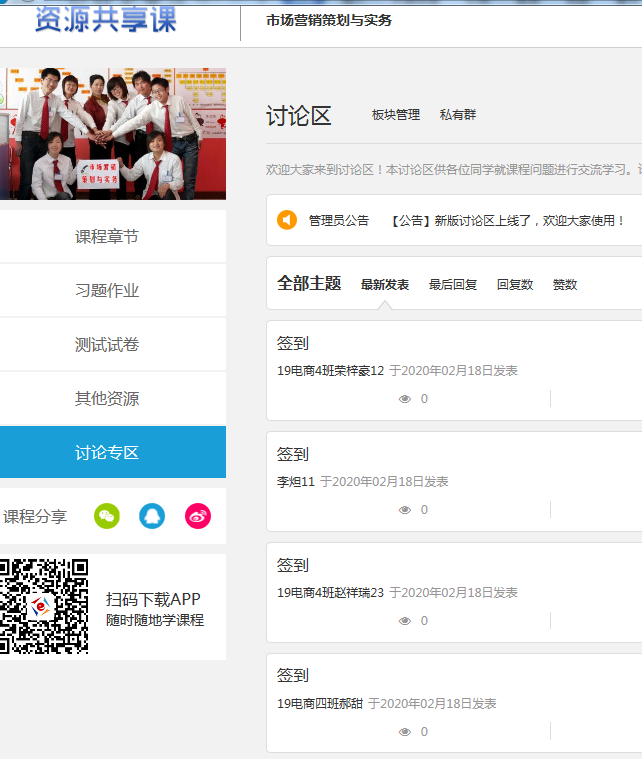 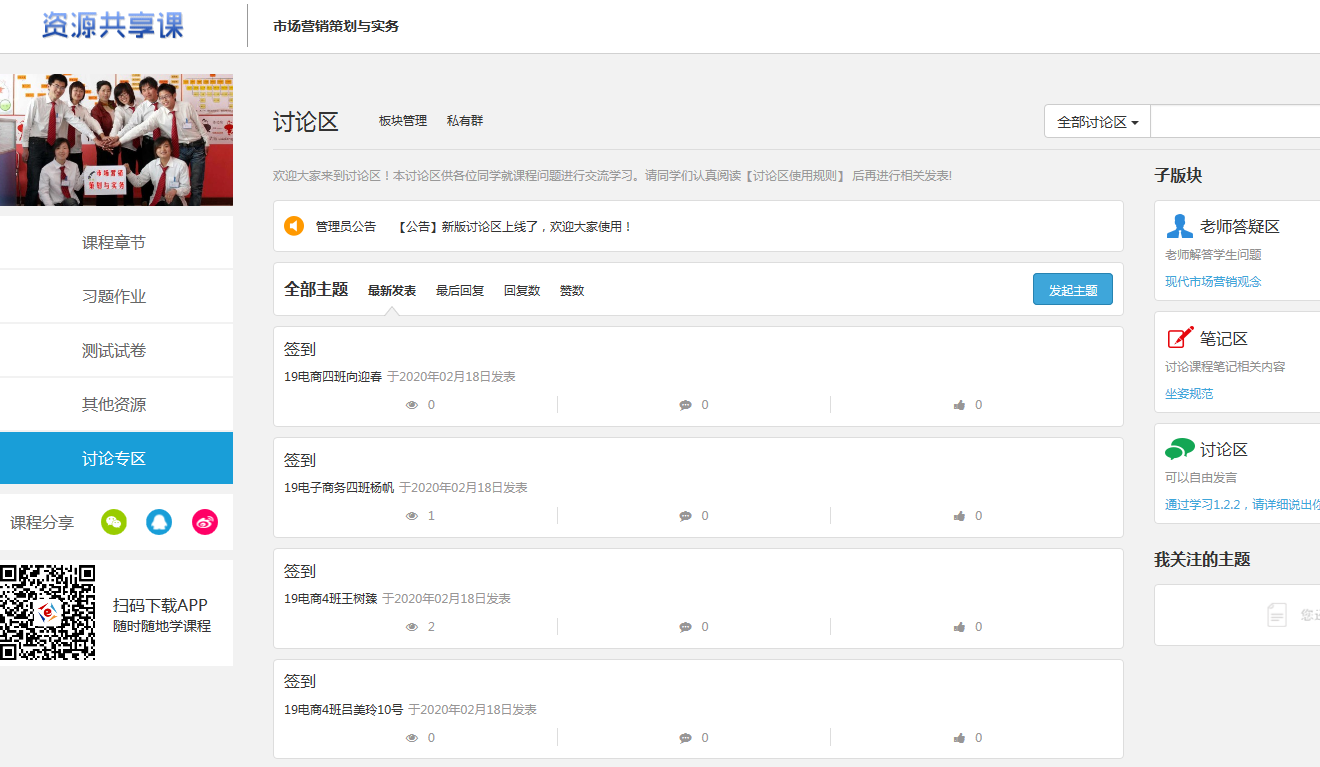 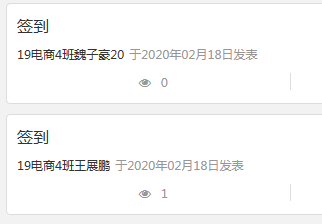 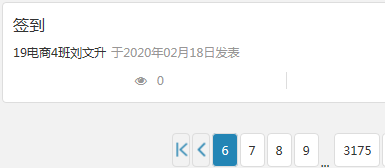 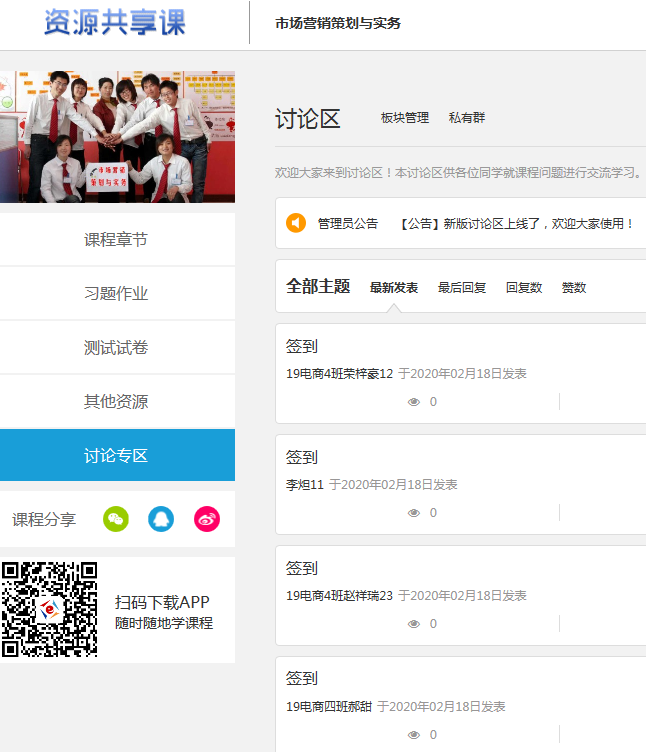 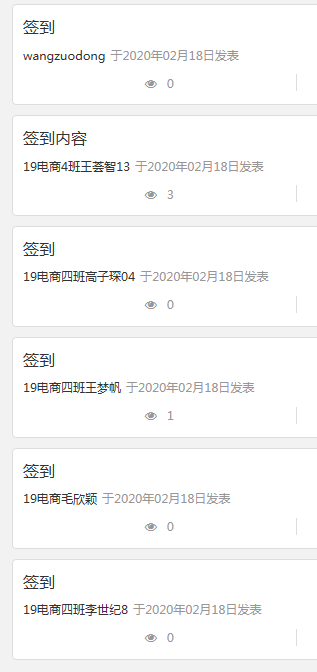 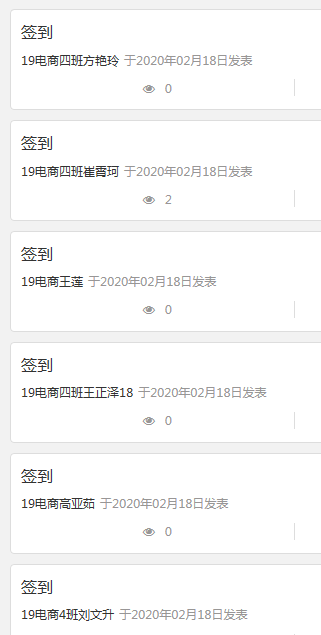 